The DraftDay 1:You will be assigned a groupYou will find one person who represents that category. Ex: https://www.huffingtonpost.com/thom-nickels/conscientious-objector_b_4029879.htmlYou will make a small poster of that person to put on the larger poster. Sample: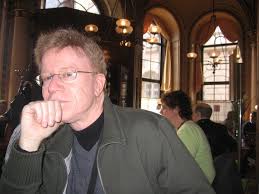 